OŚWIADCZENIEo wyrażeniu zgody na przetwarzanie danych osobowychDobrowolnie wyrażam zgodę na przetwarzanie moich danych osobowych (innych niż wymagane przepisami prawa) przez administratora danych w celu realizacji procesu rekrutacji na stanowisko:………………………………………………………………………………………………….Dane osobowe przekazane przeze mnie są zgodne z prawdą.                         .....................................                                                                 ..................................................(miejscowość, data)	(podpis osoby składającej oświadczenie)OŚWIADCZENIEo wyrażeniu zgody na przetwarzanie danych osobowych na potrzeby przyszłych   rekrutacji Wyrażam zgodę na przetwarzanie moich danych osobowych na potrzeby przyszłych rekrutacji (w przypadku potrzeby zawarcia umowy na zastępstwo).*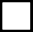  Nie wyrażam zgody na przetwarzanie moich danych osobowych na potrzeby  przyszłych rekrutacji (w przypadku potrzeby zawarcia umowy na zastępstwo).*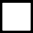 .....................................	..................................................   (miejscowość, data)	             (podpis osoby składającej oświadczenie)* wybierz właściwe (tj. wstaw znak „X” w odpowiedniej kratce)